Nobel Prize Invention ActivityInspired by Israeli Nobel Prize Winners, use your imagination to think of an invention that would make life better, safer or more fun.Your invention’s name__________________________________________________________________________What does your invention do?______________________________________________________________________________________________________________________________________________________________________________________________________________________________How would this improve life?_______________________________________________________________________________________________________________________________________________________________________________________________________________________________________________________________________________________________________Nobel Prize Invention ActivityInspired by Israeli Nobel Prize Winners, use your imagination to think of an invention that would make life better, safer or more fun.Your invention’s name__________________________________________________________________________What does your invention do?______________________________________________________________________________________________________________________________________________________________________________________________________________________________How would this improve life?________________________________________________________________________________________________________________________________________________________________________________________________________________________________________________________________________________________________________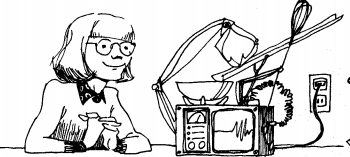 